Trinity UMC of Salina, Kansas FoundationReport to the Finance Committee as of December 31, 2023The Foundation was started in 1994 with an initial funding of $8,996.26.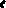 Since that beginning, 47 grants have been made to various ministries, missions and special needs at the church totaling $63,069.55. The current value of the funds invested with our Foundation is $230,571.58 which can be broken down as follows:  Trinity Foundation Fund = $112,179.16Investment Fund = $45,606.69Grant Fund = $9,893.57Trinity Scholarship Fund = $56,678.90 (Managed on behalf of the church & earning investment income for itself) Trinity Endowment Fund = $118,392.42 (Managed and controlled by the GSCF) All funds are currently invested in two accounts (Non-endowed & Endowed) with the Greater Salina Community Foundation.  All assets are invested in institutional shares of Vanguard Index mutual funds.  75% of our assets are invested in 5 Vanguard equity funds (1. International Index; 2. Mid-Cap Index; 3. Small-Cap Index; 4. Total International Stock Index and 5. Emerging Markets Stock Index) and the other 25% of our assets are invested in 2 Vanguard bond funds (1. Short-term Bond Index and 2. Intermediate-term Bond index).  The total administrative and investment fee for our funds is 1% (100 basis points) of our average daily balance as of June 30 for the prior 12 months.90% of the earnings of the Investment Fund and the Grant Fund are transferred into the Grant Fund at the end of each quarter. Net investment gain this quarter was +$20,470.91 (+8.87%)